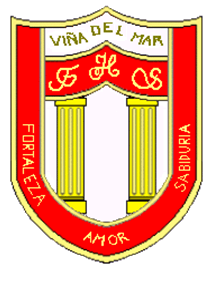 RBD: 1761-2FRIENDLY HIGH SCHOOLFono: 322628669 fhs.direccion@gmail.com24 COMUNICADO DESDE DIRECCIÓNEstimada Comunidad EducativaJunto con saludar cordialmente y esperando que se encuentren bien de salud junto a su familia, me dirijo a ustedes con motivo de informar sobre la modalidad de clases para mañana martes 29 de marzo en forma preventiva.Debido a los reiterados llamados por redes sociales para conmemorar el día del joven combatiente (mochilazo, escape de colegios, sacar alumnos de colegios, amenazas a instituciones del país etc.) y los inconvenientes que provocan los cortes de caminos, se decidió realizar clases online para las 2 jornadas y todos los cursos en forma preventiva y por resguardo de nuestra comunidad.Las clases se realizarán en la plataforma Microsoft Temas en equipos llamados por el curso Ejemplo (5° básico), en los horarios normales de clases respetando los tiempos de recreo. Las clases presenciales se retomarán el miércoles 30 de marzo.Agradeciendo su apoyo y compromiso, me despido atentamente|Guillermo Angel Alvarez LeónDirectorFriendly High SchoolEn Viña del Mar, a 28 de marzo de 2022